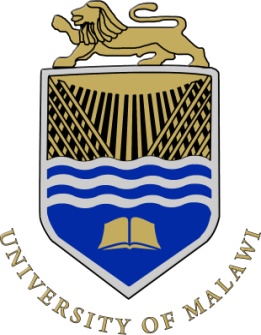 COLLEGE OF MEDICINEACADEMIC REFERENCE FOR ADMISSION TO POSTGRADUATE STUDIESTO BE COMPLETED BY APPLICANT1. Applicant’s Name ………………………………………………………….....…………….………….....2. Programme of Study:     Name:………………………………………………………………......………………………………….    Specialization:…………………………………………….....…………………………………………….TO BE COMPLETED BY THE REFEREE3. Referee’s Name: ……………………………………………….....…………………….………………....4. University/Institution: ……………………………………………….....………………………………....5. Postal Address: ……………………………………………………………........………………………....    ..…………………………………………….....………………………..…………………………………6. How long and in what capacity have you known the applicant?    ……………………………….…………….....………………………....…………………………………    …….....……………………………....……………………………………………….....…………………    …………………………………………….....………………………....……....…………………………    ………………………………………............………………………....…………………….....…………7. How confident do you feel that the applicant could successfully complete the intended programme?    ………………………………….....………………………....……………………………………………    ..………………………....……………………………………………….....……………..………………    .……………………………………………….....………………………....………………………………    .....………………………....………………………………………………………………….....…………   .....………………………....………………………………………………………………….....…………8. Would this applicant be admissible to Postgraduate Studies at your University or other higher      educational institution?        Yes (specify at what level) ………………….....………………………….....……………………….....        No (specify why) ……………………………………………….....………………………....................                                      ………….………………………............................................................................... 9. What do you consider to be the applicant’s strength? What weaknesses will be improved by        Postgraduate study?      ………………………………….....………………………......................................................................       ………………………………….....……………………………………...................................................      ....................................................................................................................................................................      ……………………………….....…………………………………………………….…….....................      ..................................................………………………………….....……………………………………10. On this scale, please rate the applicant relative to others you have known who have gone on to study.EXCELLENT             GOOD                  AVERAGE                                                                Top 2% Top 5% Top 10%        To 25%                 50%ACADEMIC PERFORMANCE:                          ………………           …………….         ……………....INTELLECTUAL POTENTIAL: 		………………           …………….         ……………....CREATIVITY AND ORIGINALITY:                 ………………           …………….         ……………....RESEARCH ABILITY:                                        ………………           …………….         ……………....MOTIVATION:                                                    ………………           …………….         ……………....Please amplify your evaluation by describing any special aptitude/ability and weakness of the applicant.………………………………….....………………………......................................................................... ………………………………….....………………………......................................................................... Referees Signature: ………………………..……………..…….                 Date: ……….….…………....All statements will be kept confidential. Please mail the completed form to:THE REGISTRARCOLLEGE OF MEDICINEPRIVATE BAG 360CHICHIRI BLANTYRE 3, MALAWIATTENTION: ASSISTANT REGISTRAR (ACADEMIC)TEL: +2651871911, +265 (0) 1 874 107, FAX +265 (0) 1 874 700E-mail: admissions@medcol.mw              Copy:  postgraduateadmin@medcol.mw